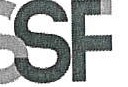 SUPERINTENDENCIADEL SISTEMAFINANCIEROFECHA: 20/03/2023Versión pública según Art. 30 LAIP. Por supresión de información confidencial. Art. 24 Lit. c. LAIP.SSF 2023ORDEN DE COMPRANo.	90PROVEEDOR: REINA ISABEL TORRES DE PORTILLONIT:	xxxxxxxxxxxxxxxxxUNIDAD SOLICITANTE: DEPARTAMENTO DE SERVICIOS GENERALES ADMINISTRADOR O.C.: JONATHAN ALBERTO MEJÍA CORNEJO FAVOR SUMINISTRAR LO SIGUIENTE:2214  REQUERIMIENTO No. 094/2023ANALISTA: ENRIQUE DELGADOBIEN	X	SERVICIOSON: DOS MIL QUINIENTOS CUARENTA Y NUEVE US DÓLARES 04/100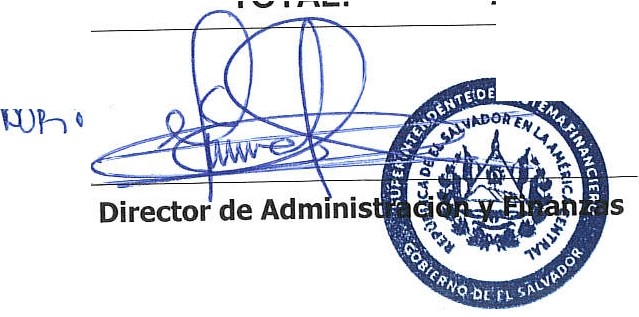 